Информационное письмоУважаемые преподаватели и студенты!Тольяттинский государственный университет, кафедра теории и практики перевода, Самарское региональное отделение Союза переводчиков России объявляют о проведении с 17 октября по 05 декабря 2022 г.  Всероссийского конкурса переводов для студентов неязыковых направлений подготовки «#TechnoChallengeTSU» в дистанционном формате.1. Участники конкурса:К участию в конкурсе допускаются студенты первых-пятых курсов бакалавриата и специалитета, обучающиеся по неязыковым направлениям подготовки. 2. Переводы оцениваются по следующим номинациям: перевод научно-популярного текста с английского языка на русский язык; перевод технического текста с английского языка на русский язык. 3. Порядок проведения конкурса.Заявка подается по следующей ссылке:https://docs.google.com/forms/d/1kdi3TGU-9oGLTp3dssTs2xZQtGUzMmJsYIyCNsxqeNU/edit	1. перевод научно-популярного текста с английского языка на русский язык: https://clck.ru/32FMw6	2. перевод технического текста с английского языка на русский язык:https://clck.ru/32FMwXЕсли ссылка не открывается, скопируйте и вставьте ее в строку браузера. При возникновении технических проблем воспользуйтесь другими браузерами.Персональные данные собираются для заполнения сертификатов и дипломов.Конкурсные работы представляются координаторам Конкурса с пометкой «На конкурс переводов «#TechnoChallengeTSU» до 23:59 17 ноября 2022 г. в электронном виде по адресу: translation.tsu@gmail.comМатериалы предоставляются в следующем виде: формат текстовых работ (в электронном варианте) – документ Word, шрифт Times New Roman, 14 пт, 1,5 интервал. Обязательно укажите Ф. И. О. участника в названии документа и тексте работы.От одного автора принимаются к рассмотрению работы на одну или несколько номинаций.Каждый участник имеет право выставить на конкурс только по одному варианту перевода каждого текста.Внимание: при отправке документов по электронной почте во избежание случаев, когда переводы Вами отправлены, а жюри их не получило по причине, например, технических сбоев, запросите подтверждение о получении. 4. Участие в конкурсе бесплатное. 5. Награждение победителей конкурса.Победители в каждой номинации определяются отдельно.Также возможно учреждение дополнительных номинаций по решению жюри конкурса. Участникам, набравшим наибольшее количество баллов, присуждаются призовые места.Результаты конкурса будут опубликованы на сайте университета, на странице кафедры теории и практики перевода в социальной сети VKontakte. Подведение итогов конкурса – с 18.11.2022 г. по 05.12.2022 г. Победители и призеры Всероссийского конкурса переводов награждаются дипломами, остальные участники получают сертификаты об участии (Дипломы и сертификаты размещаются на Google-диске, доступ рассылается участникам).Председатель Оргкомитета Конкурса,заведующий кафедрой теории и практики переводаТольяттинского государственного университета				С. М. ВопияшинаКонтакты для справок:Тольяттинский государственный университет,Кафедра теории и практики перевода, ауд. УЛК-811,тел. для справок: 8 (8482) 449077, эл. почта droplet@list.ru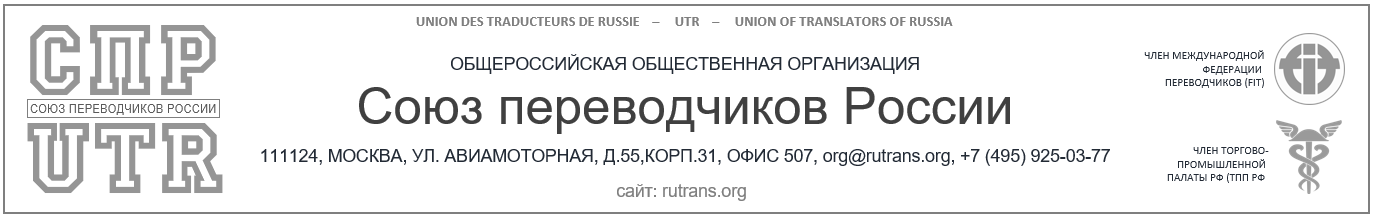 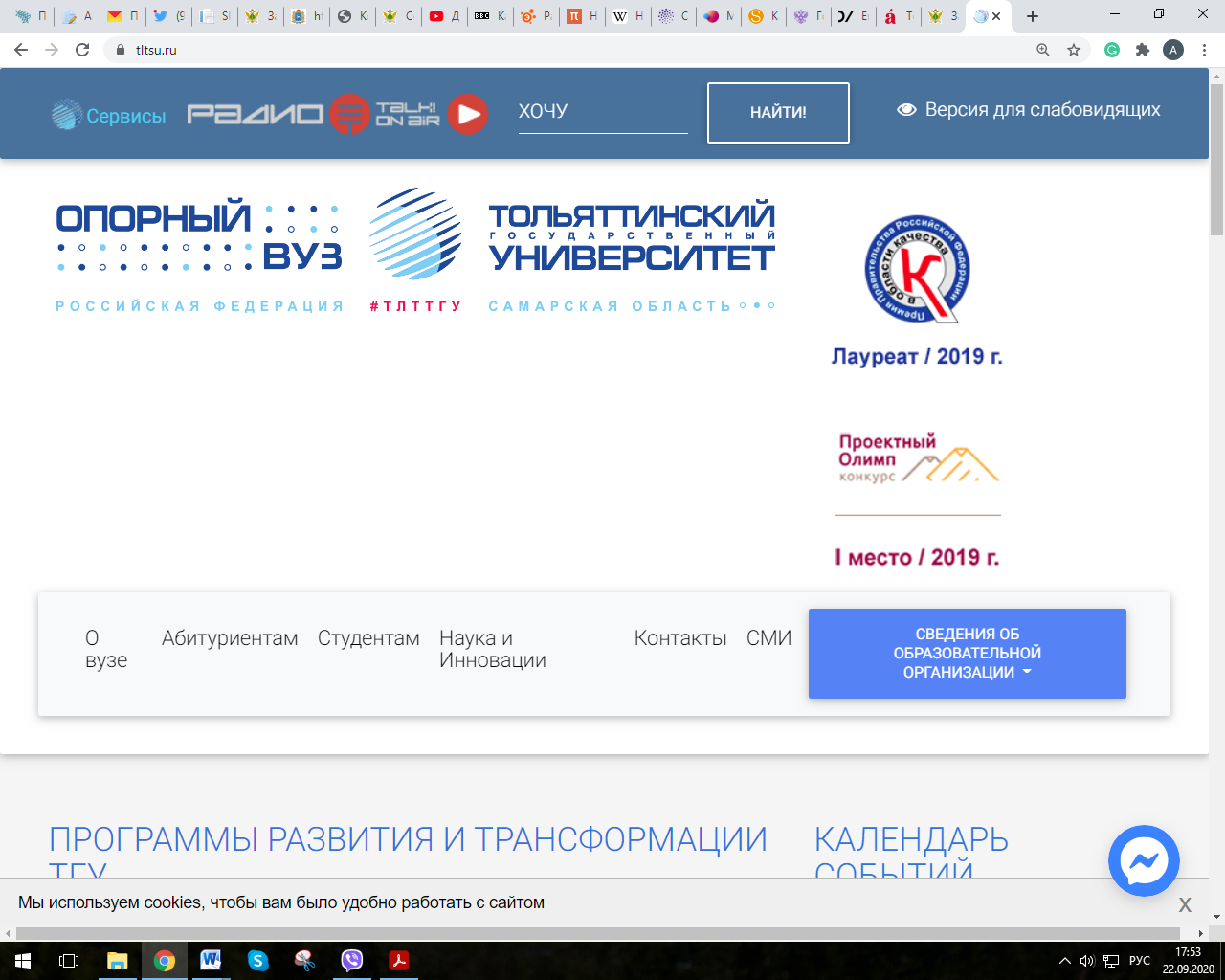 